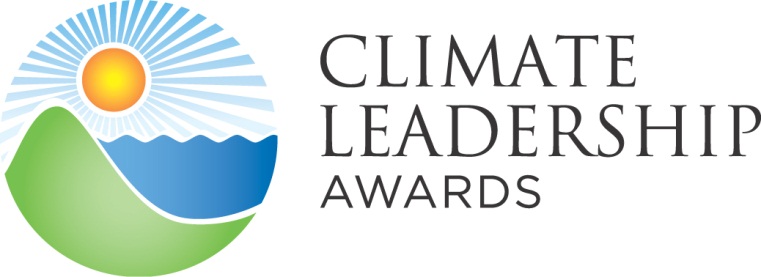 Organization Name:        	     									Primary Contact Name: 	     The Center for Climate and Energy Solutions (C2ES) and The Climate Registry have partnered to incentivize, recognize, and highlight actions that go beyond business as usual in the management and reduction of GHG emissions both in internal operations and throughout the supply chain. Organizational Leadership Award (Large or Midsize)Recognizes organizations that not only have their own comprehensive greenhouse gas inventories and aggressive emissions reduction goals, but also exemplify extraordinary leadership in their internal response to climate change, and engagement of their peers, partners, and supply chain.DEADLINE to submit completed third-party reference forms is December 4, 2020. This Reference Form Accompanies: Applicant Organization’s Name      Section 1: About the Reference ProviderThis section is directed at the reference provider for background and context of the relationship between provider and Organizational Leadership Award applicant. Full Name      Employer      Title      Work Phone      	   E-mail Address:      Work Address      Please describe the nature of the operations and/or mission of the Reference Organization. Max character count: 850 Please describe the nature of the Reference Organization’s relationship with Applicant, including information on whether Applicant is a member, employs an individual serving on Reference Organization’s Board of Directors, provides funding/sponsorship to Reference Organization, etc. Max character count: 1,500 Section 2: About the ApplicantIn answering the questions in this form, please consider the following attributes the organizational leadership awards applicants will be evaluated on:Innovation and thought leadership in developing operational strategies to address climate change.Disclosure of climate-related material risks and opportunities.Strategic integration of climate mitigation and resilience activities into applicant's operations, including establishing management structures, verifying performance, allocating budget, engaging the supply chain, and demonstrating a track record of establishing and achieving GHG reduction and climate risk mitigation goals.Key climate initiatives and subsequent goals, benchmarks, and plans for measuring success. Quality of engagement with external stakeholders - non-profit partners, governmental organizations, and/or other non-advocacy collaborations in which the applicant is an active participant.Education and training of internal staff and management, as well as external stakeholders, partners, suppliers, competitors, and/or others.Activities that are deemed to exceed business-as-usual.Has the Applicant won any related climate change, energy, sustainability or environmentally focused awards issued by Reference Organization? If so, please describe the nature of the award and the reasoning for the award being given to Applicant. Max character count: 2,000 Please describe up to 3 projects, programs, events or activities in which you and Applicant have worked closely together and the nature of the role the Applicant played in that collaboration. Max character count: 4,000 Why should the Applicant be presented with the Organizational Leadership Award? Max character count: 4,000 Please provide any additional commentary that should be considered as part of this submission. Max character count: 4,000 Instructions: Applicants for the Organizational Leadership Award (Large or Midsize) may present up to three (3) third-party reference forms to accompany their application, submitted by the application deadline, COB on December 4, 2020. References can submit the reference forms by emailing the completed form directly to applications@climateleadershipawards.org. The applicant may also include completed reference forms with their online submission to the CLA SmarterSelect application portal.   For further clarification on Organizational Leadership Award (Large or Midsize) eligibility and criteria, go to the Awards Organizational Leadership criteria page.For further details on the Climate Leadership Awards program, standard criteria, application & review process, go to the Awards Frequently Asked Questions page. Please direct any questions to questions@climateleadershipawards.org.